SalemSalem.340503@2freemail.com Career ObjectiveSeeking an inspiring job in a successful organization and new challenging accountancy position which will make best use of my existing skills and experience also further my development.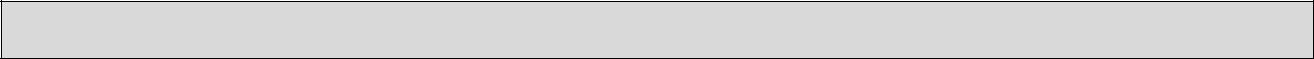 Personal Information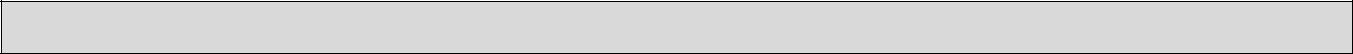 LanguageArabic (Native): Mother TongueEnglish: Very good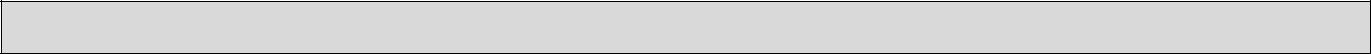 EducationBachelor of commerce, from Cairo university 2013.Graduating section: Accounting section.Grade: Excellent.Employment HistoryCompany: Gad Restaurants From: 8/2016, To: 15/1/2017.o  Title: Assistant Financial manager.Company: Ahl Al Khabra (chartered accountant office) From: 2015, TO: 7/2016.o  Title: External Accounting Auditor. (tourism and commercial companies)Company: CORTGIANO Restaurants From: 2013, To: 2014.o  Title: Accountant F&B.Company: CORTGIANO Restaurants From: 2012, To: 2013.o  Title: Assistant operation manager F&B.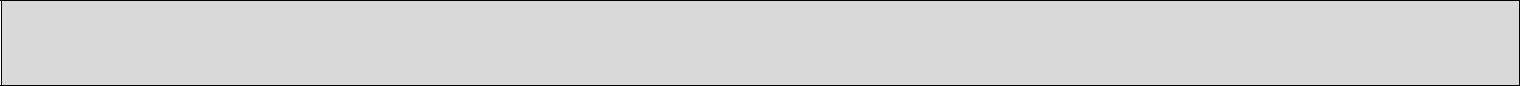 Featured skills and EndorsementsAccounting payable.Accounting receivable.Invoicing.Payroll.Cost accounting.General ledger.Bank reconciliation.Book keeping.Accounting cycleBeginning and ending inventory.Journal entries.Fixed assets schedule.Trial balance.Financial statements.Auditing.Adjusting entries.Income tax.Balance sheet.Tax declaration.General journal.Good Knowledge of Ms windows xp.Good Knowledge of Ms office Applications (word - Excel - power point - Outlook).Programming languages : TALLY – PEACHTREE.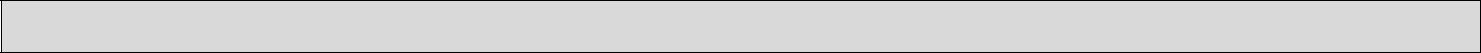 Personal skillsGood communication skills.Hardworking, self motivated , team work and responsible.Ability to work under pressure in a dynamic environment.Ability to create methods and reports to make data useful.Ethics and integrity , culture awareness , and relationship building.Ability to learn quickly and punctuality.Also I worked many jobs during studying concerning Marketing and Sales.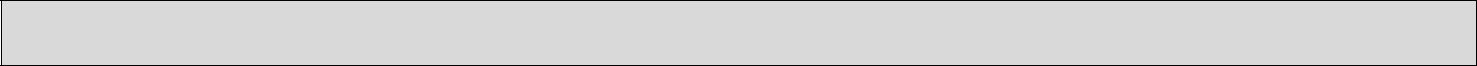 Hobbies and InterestsSurfing the Internet.Reading, drawing.Sports ( football – Equestrian – swimming).-Date of Birth8/8/1992.-NationalityEgyptian.-Visa StatusVisit-Marital statusSingle.